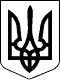 ВЕЛИКОСЕВЕРИНІВСЬКА СІЛЬСЬКА РАДА
КРОПИВНИЦЬКОГО РАЙОНУ КІРОВОГРАДСЬКОЇ ОБЛАСТІПЕРША СЕСІЯ ВОСЬМОГО СКЛИКАННЯРІШЕННЯвід  «   » листопада 2020 року                                                                     № с. Велика СеверинкаПро затвердження порядку денного І сесії VIII скликання Відповідно до статей 26,42 Закону України «Про місцеве самоврядування в Україні»,  СІЛЬСЬКА РАДА ВИРІШИЛА:Затвердити наступний порядок денний І сесії VIII скликання:1.Про визнання повноважень депутатів Великосеверинівської сільської ради VІІІ скликання, обраних 25 жовтня 2020 року.2.Про визнання повноважень Великосеверинівського сільського голови обраного 25 жовтня 2020 року.3.Про створення лічильної комісії.4.Про затвердження порядку денного засідання І сесії VІІІ скликання Великосеверинівської сільської ради.5. Про припинення повноважень Великосеверинівського сільського голови.6. Про припинення повноважень  Високобайрацького сільського голови.7. Про припинення повноважень  секретаря Великосеверинівської сільської ради.8. Про припинення повноважень  секретаря Високобайрацької сільської ради.9.Про припинення повноважень  секретаря Созонівської сільської ради.10. Про припинення повноважень в.о. старости Оситнязького старостинського округу.11.Про обрання секретаря Великосеверинівської сільської ради.12.Про покладання обов’язків з державної реєстрації актів цивільного стану на території Великосеверинівської сільської ради та призначення відповідального за облік, зберігання, витрачання бланків свідоцтв у 2020 році.13.Про покладання обов’язків по вчиненню нотаріальних дій на території Великосеверинівської сільської ради у 2020 році.	14.Про створення постійних депутатських комісій Великосеверинівської сільської ради.	15.Про затвердження Положення про постійні комісії Великосеверинівської сільської ради Кіровоградського району Кіровоградської області VІІІ скликання.	16.Про обрання голови, секретаря та членів постійної комісії з питань  регламенту, законності, депутатської  діяльності, етики та  запобігання  корупції Великосеверинівської  сільської ради	.	17.Про обрання голови, секретаря та членів постійної комісії з питань  планування, фінансів, бюджету, соціально-економічного  розвитку та інвестицій Великосеверинівської  сільської ради.	18.Про обрання голови, секретаря та членів постійної комісії з  питань  освіти, фізичного  виховання, культури, охорони здоров’я та  соціального  захисту Великосеверинівської  сільської ради.	19.Про обрання голови, секретаря та членів постійної комісії з  питань  земельних  відносин, будівництва, транспорту, зв’язку, екології, та  охорони  навколишнього  середовища Великосеверинівської  сільської ради.	20.Про обрання голови, секретаря та членів постійної комісії з  питань  благоустрою, комунальної власності, житлово-комунального  господарства Великосеверинівської  сільської ради.	21. Про внесення змін до структури та чисельності Великосеверинівської сільської ради.	22. Про умови оплати праці Великосеверинівського сільського голови.	23. Про затвердження Положення про старосту Великосеверинівської сільської ради.	24. Про затвердження положення про відділ правової роботи, державної реєстрації, запобігання та виявлення корупції.	25. Про затвердження положення про відділ земельних відносин, комунальної власності, житлово-комунального господарства, інфраструктурита економічного розвитку.	26.  Інші питанняСільський голова 						Сергій ЛЕВЧЕНКО